МБОУ СОШ № 70 Дошкольная группа «ВЕСНУШКИ»КонспектОткрытого занятия по математикеВоспитатель группы  Салина М ВПрограммное содержание:Закрепить прямой и обратный счет в пределах 10, знание цифр в пределах 10, обозначать количество предметов цифрой.Продолжать формировать пространственные представления, умение ориентироваться на листе в крупную клетку.Продолжать учить детей при сравнении двух предметов выделять параметр длины, ширины, высоты, использовать в речи слова “длиннее - короче”, “выше - ниже”, “шире - уже”.Закреплять умение различать и называть геометрические фигуры (круг, квадрат, треугольник, цилиндр, конус, пирамида, призма, куб).Закреплять умение детей пользоваться простейшими таблицами.Упражнять в составлении рисунка из геометрических фигур по памяти.Закреплять умение продолжать ряд, составленный из фигур.Развивать логическое мышление, внимание, память.Материалы к занятию:Демонстрационный – лесная полянка с изображением цветов, ягод, грибов и елочек, набор цифр, геометрические фигуры (куб, цилиндр, призма, пирамида, конус), таблица-домик с геометрическими фигурами, “кочки” с цифрами от 1 до 10, домик с золотым ключиком.Раздаточный – “геометрическая мозаика”, игровое поле для игры “Муха” (лист бумаги с разлинованными клетками и фишка-бабочка”), геометрическая мозаика.Структура занятия:Разминка.Сюрпризный момент.Счет и соотнесение цифр с количеством предметов.Работа с геометрическими фигурами.Счет в пределах 10 в прямом порядке.Работа с таблицей.Счет в пределах 10 в обратном порядке.Работа на листе в клетку на ориентировку в пространстве.Геометрическая мозаика.Итог занятия.ХОД УРОКАВоспитатель: Сейчас мы с вами немного поиграем. Проведем разминку. Отвечать нужно быстро и правильно.Какое сейчас время года?Какой весенний месяц сейчас идет?Какая часть суток сейчас идет?Какой сегодня день недели?Воспитатель: Ой, ребята, я совсем забыла, к нам в детский сад пришло письмо для нашей группы (на письме изображение Буратино). Как вы думаете от кого оно?Дети: От Буратино.Воспитатель: Правильно. Давайте его, прочитаем (воспитатель открывает письмо и читает): “ Ребята, помогите! Хитрая Лиса Алиса и Кот Базилио похитили Золотой ключик и спрятали его”.Воспитатель: Ну, что ребята, поможем Буратино отыскать Золотой ключик.Дети: Да.Воспитатель: Ну, тогда в путь.Дети двигаются по группе.Воспитатель: Мы с вами пришли на лесную полянку, давайте рассмотрим ее получше (перед детьми плакат с нарисованной поляной, на которой изображены грибы, ягоды, цветы, ели). Что на ней растет?Дети: Цветы, ягоды, грибы, ели.Воспитатель: Давайте их посчитаем и подберем нужные цифры.Дети считают и подбирают необходимые цифры.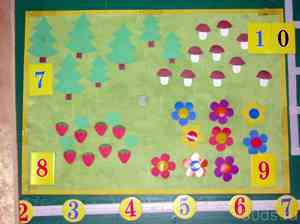 Рисунок 1Воспитатель: На поляне есть ключик?Дети: Нет.Дети двигаются по группе.Воспитатель: А впереди болото. Перейти через болото можно только по кочкам, на которых написаны цифры. Идти мы будем в прямом порядке от 1 до 10.Дети шагают по кочкам и считают.Воспитатель: Молодцы, перебрались на другой берег. А впереди две полянки. Давайте их рассмотрим и сравним.Дети рассматривают предметы на полянах и сравнивают их по величине.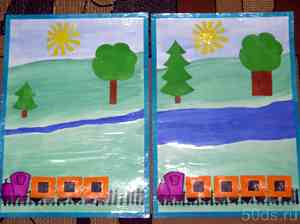 Рисунок 3Дети: На первой поляне река широкая, а на второй узкая.На первой поляне поезд длинный, а на второй короткий и т.д.Воспитатель: На этой поляне стоит домик, в домике живут геометрические фигуры. Они вышли погулять, а когда вернулись, не смогли найти свою квартиру? Поможем им?Дети: Да.Воспитатель: Как называется этот дом?Дети: Таблица.Воспитатель: Как называются этажи в доме?Дети: Строки.Воспитатель: А квартиры?Дети: Столбики.Воспитатель: Какие фигуры живут на первом этаже? На втором? На третьем?Дети: Треугольник, квадрат, круг.Воспитатель: Какого цвета фигуры живут в первом столбике? Во втором? В третьем? В четвертом?Дети: Красные, желтые, зеленые, синие.Воспитатель раздает геометрические фигуры детям, и они помещают ее в нужную “квартиру”.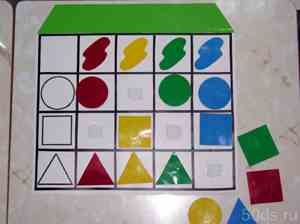 Рисунок 4Воспитатель: Фигуры вас благодарят. Ребята, а на этой поляне есть золотой ключик?Дети: Нет.Воспитатель: Тогда в путь. А впереди дороги нет. Нам нужно вернуться и опять перейти через болото. Но теперь мы будем идти в обратном порядке от 10 до 1.Дети шагают по кочкам и считают в обратном порядке.Воспитатель: Посмотрите, какая красивая бабочка летит. Давайте понаблюдаем за ее полетом.Дети садятся за столы, берут лист с разлинованными клетками и нарисованную бабочку.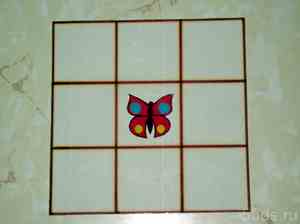 Рисунок 5Воспитатель: Бабочка полетела и села на середину листа.Бабочка полетела на одну клетку вверх.Бабочка полетела на одну клетку вправо.Где оказалась бабочка?Дети: В верхнем правом углу. И т.д.Воспитатель показывает картину с изображением домика выложенного из геометрических фигур.Воспитатель: Внимательно рассмотрите эту картину и запомните. Вам необходимо каждому по памяти выложить на своих столах такую же картину.Дети выкладывают картину.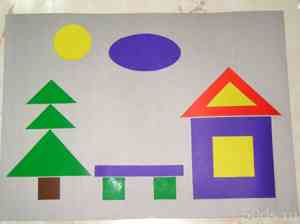 Рисунок 7Воспитатель: Молодцы, ребята! Посмотрите, замок открылся, а за дверью действительно Золотой ключик. Вы правильно выполнили задания и помогли Буратино найти Золотой ключик. Что вам больше всего понравилось в нашем путешествии? А что вам показалось самым трудным?